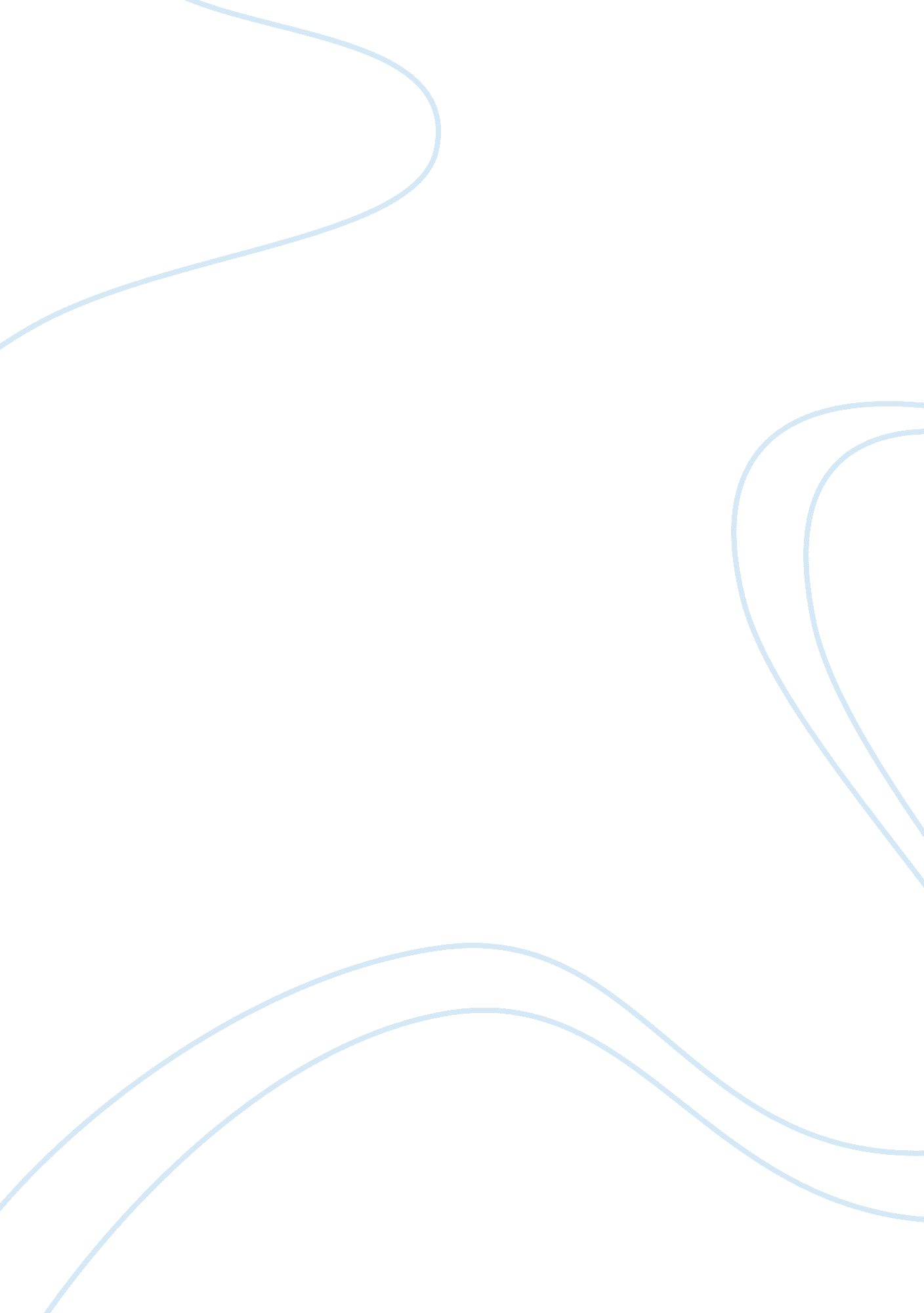 Steps taken to ensure security of personnelLaw, Security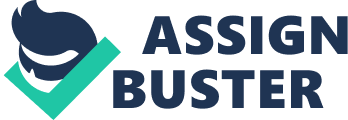 Personnel involved in emergency preparedness in an agency should be aware of state and local laws that are applicable in maintaining security. They should know how these laws may affect development and implementation of emergency preparedness in an agency. If the agency leases facilities that are owned by local government, state or private companies, responsibilityin ensuring there is security should be allocated to all the parties who use the facilities. Occupant emergency plan should be well known by the key staff and disabled people should get involved in preparing for emergency where disabled should be engaged in maintaining security. Agency plan should be updated by the senior staff and plan should be reviewed by facilities personnel, first responders and no part of the plan should conflict with the procedures of nearby agencies. Security strategy should coordinate information among enforcement of law and security agencies and strengthen cooperation of police and community through sharing information to know the causes of insecurity in an agency. Operation plan should help in providing timely information about criminal activities that may arise so that the director of security can take preventive measures to ensure that no personnel are under risk. (Douglas, 1993 pp38-42). Steps taken to ensure security of organization assets Risk assessment on organizations sensitive information on assets where assets are evaluated basing on integrity, availability and confidentiality of the requirements in classifying assets to determine the ones essential in achieving organization objectives. Risk assessment identifies the threat, probability of occurrence, how vulnerable it is and impact of severity. Threat analysis establishes all the threats that involve flood or virus and improper management of storage devices. Vulnerability analysis ensures that there is protection of critical information resources. Possible control to be implemented should be assessed to determine security functions to mitigate risks and provide protection to assets. Appropriate security measures should be selected to correspond to retained security functions. Analysis should be done followed by decision making and drafting of action plan according to priority of security measures that should be deployed. Director of security communicate with employees on security issues, monitor and update implemented controls. (Douglas, 1993 pp33-37). Role of scenario planning This is a method of strategic planning used by some organizations to make long term plans that are flexible. It combines known future facts such as political, geography and industrial information with social, technical and environmental trends that act as key driving forces. Scenario planning involves interpreting facts in a subjective manner, new inventions and shifting values. Scenario planning highlights the forces that push future to a different location. It ensures forces are visible so that the planner can recognize them in case they happen. It starts by identifying the decision where infinite number of stories tells of the future by telling the people that matter to make better decision. It begins by agreeing on the issue to be addressed and test of relevance of the issues. Scenario planning creates participation of the public and positive visioning. It helps to understand what you want by use of newtechnologyin understanding impact of decisions made in a project and making informed decisions. Through scenario planning, community is able to understand their future and make tradeoffs by understanding the purpose of decisions made. (Bakeoff, 1988 pp17-23). Comparing SWOT and STEEP analysis Both of them begin with analyzing externalenvironmentof the business and there after looks at internal strengths and weaknesses of organization in relation to internal factors like prior performance and external factors. They combine analysis to look at organizations opportunities and threats to come up with plans in order to have opportunities for countering threats. Both of them help to develop effective corporate strategy. They are involved in changes in technology which they rarely consider as a threat and organization must make use of new improved technology so that it can produce final products that are of high quality and satisfy consumer needs and wants Contrasting SWOT and STEEP analysis SWOT assesses the business of your own or competitors while SPEEP assesses the market which includes competitors from standpoint of a business. SWOT analyses benefits all businesses by completing main competitors SWOT analysis which provide feedback into STEEP analysis economic aspects while STEEP analysis is useful and relevant when business is larger and complex but can still have one or two issues of importance in small businesses. SWOT analysis are used when business are starting to plan in order to identify the strength of business, weakness that may be encountered, available opportunities and threats. This is not a process of isolation but decisions taken should be based on findings while STEEP analysis looks for sociocultural, technological, economic and political factors and their impact on business. (Bakeoff, 1988 pp24-26). 